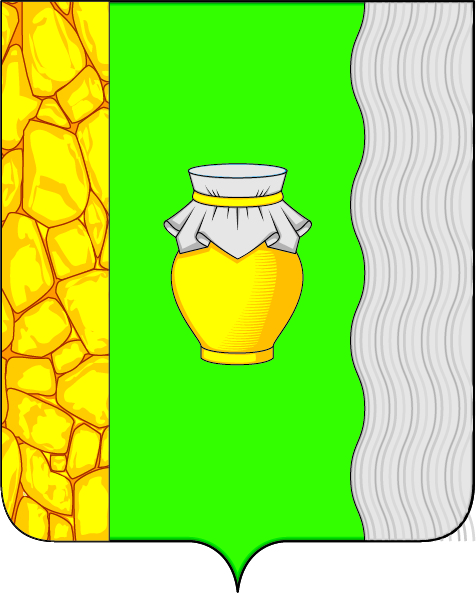 АДМИНИСТРАЦИЯ(исполнительно-распорядительный орган)сельского поселения «Деревня Хотисино»ПОСТАНОВЛЕНИЕд. Хотисино«25» октября 2023 года                                                                                                    № 42На основании подпункта 22 пункта 1 статьи 14 Федерального закона от 06.10.2003 № 131-ФЗ «Об общих принципах организации местного самоуправления в Российской Федерации», Федерального закона от 12.01.1996 № 8-ФЗ «О погребении и похоронном деле», соглашения о передаче полномочий по решению вопросов местного значения между муниципальным районом и Администрацией сельского поселения "Деревня Хотисино" от 30 декабря 2022 года, руководствуясь Уставом сельского поселения, администрация сельского поселенияПОСТАНОВЛЯЕТ:1. Утвердить Порядок проведения инвентаризации земельных участков и мест захоронений на кладбищах сельского поселения «Деревня Хотисино» (приложение).2. Обнародовать Постановление путем его размещения на официальном сайте муниципального района в информационно-телекоммуникационной сети "Интернет" по адресу: https://peremyshl-r40.gosweb.gosuslugi.ru/o-munitsipalnom-obrazovanii/selskie-poseleniya/sp-selo-ahlebinino/ и на информационных стендах в местах официального обнародования муниципальных правовых актов сельского поселения «Деревня Хотисино».3. Постановление вступает в силу со дня обнародования.Глава администрациисельского поселения	             И.А. ПоштаруПриложение к постановлениюадминистрации сельскогопоселения «Деревня Хотисино»от 25.10.2023№ 42ПОРЯДОКПРОВЕДЕНИЯ ИНВЕНТАРИЗАЦИИ ЗЕМЕЛЬНЫХ УЧАСТКОВ И МЕСТЗАХОРОНЕНИЙ НА КЛАДБИЩАХ СЕЛЬСКОГО ПОСЕЛЕНИЯ «Деревня Хотисино»I. Общие положения1. Настоящий Порядок проведения инвентаризации земельных участков и мест захоронений на кладбищах сельского поселения «Деревня Хотисино» (далее - Порядок) устанавливает единые требования к проведению инвентаризации земельных участков и мест захоронений на кладбищах, находящихся на территории сельского поселения «Деревня Хотисино»  (далее - кладбища).2. Объектами инвентаризации являются земельные участки и места захоронений на территориях кладбищ3. Инвентаризация земельных участков и мест захоронений проводится не реже одного раза в три года.Проведение инвентаризации земельных участков и мест захоронений на вновь образуемых кладбищах проводится по истечении двух лет, но не позднее трех лет с момента образования кладбища и утверждения его планировки.4. Основными целями инвентаризации земельных участков и мест захоронений являются:1) систематизация данных о местах захоронений на кладбищах;2) выявление неучтенных, бесхозяйных, брошенных, неухоженных захоронений, а также свободных для захоронений земельных участков;3) учет территории в зоне захоронения кладбищ, не занятой местами захоронений;4) перевод книг регистрации захоронений (захоронений урн с прахом) и книг регистрации надмогильных сооружений (надгробий) в электронный вид;5) планирование территории кладбищ;6) определение состояния могил и/или надмогильных сооружений (надгробий);7) восстановление сведений утерянных, утраченных книг регистрации захоронений (сведений о погребенном, месте погребения).II. Основные правила проведения инвентаризации земельныхучастков и мест захоронений6. Решение о проведении инвентаризации, сроках ее проведения, перечне кладбищ, на которых планируется провести инвентаризацию, составе инвентаризационной комиссии устанавливается распоряжением главы администрации сельского поселения «Деревня Хотисино».  Решение должно содержать:- цель проведения инвентаризации и причину ее проведения;- наименование и место расположения кладбища, на территории которого будет проводиться инвентаризация;- даты начала и окончания инвентаризации.7. Инвентаризация проводится уполномоченным учреждением своими силами либо путем заключения муниципального контракта (договора) на выполнение работ (оказание услуг) по проведению инвентаризации земельных участков и мест захоронений с соблюдением требований законодательства Российской Федерации.В случае проведения инвентаризации непосредственно уполномоченным учреждением создается инвентаризационная комиссия, состав которой определяется руководителем уполномоченного учреждения.При формировании инвентаризационной комиссии учитываются положения законодательства Российской Федерации о противодействии коррупции в части недопущения конфликта интересов (заинтересованности).8. До начала проведения инвентаризации на кладбище уполномоченное учреждение проверяет наличие книг регистрации захоронений (захоронений урн с прахом), книг регистрации надмогильных сооружений (надгробий) по соответствующему кладбищу.9. Отсутствие книг регистрации захоронений (захоронений урн с прахом) и книг регистрации надмогильных сооружений (надгробий) вследствие их утраты либо неведения основанием для непроведения инвентаризации мест захоронений не является.10. В случае если книги регистрации захоронений (захоронений урн с прахом) находятся на постоянном хранении в муниципальном архиве, уполномоченный орган вправе их истребовать на период проведения инвентаризации мест захоронений из муниципального архива с соблюдением требований законодательства об архивном деле в Российской Федерации.11. В ходе проведения инвентаризации мест захоронений проверяется достоверность, полнота и точность внесения данных о произведенных захоронениях в книги регистрации захоронений (захоронений урн с прахом), книги регистрации надмогильных сооружений (надгробий).III. Порядок проведения инвентаризации мест захоронений12. Инвентаризация мест захоронений производится путем изучения сведений данных книг регистрации захоронений (захоронений урн с прахом), книг регистрации надмогильных сооружений (надгробий) и обследования кладбищ, на которых проводится инвентаризация мест захоронений.13. По результатам изучения книг регистрации захоронений (захоронений урн с прахом), книг регистрации надмогильных сооружений (надгробий), обследования кладбищ представителем инвентаризационной комиссии либо организацией, с которой заключен муниципальный контракт (договор) на выполнение работ по проведению инвентаризации мест захоронений (далее - организация), создается инвентаризационная опись в форме электронного документа с возможностью дальнейшего использования структурами, уполномоченными в области похоронного дела, в который вносятся сведения из книг регистрации захоронений (захоронений урн с прахом) и книг регистрации надмогильных сооружений (надгробий).Перечень и структура полей для заполнения в электронном документе указаны в приложении к настоящему Порядку.В случае отсутствия сведений о произведенных захоронениях в книге регистрации захоронений (захоронений урн с прахом) и книге регистрации надмогильных сооружений (надгробий) соответствующее поле электронного документа заполняется значением "Информация отсутствует".Поле "Источник сведений" в электронном документе заполняется значением "Книга регистрации захоронений (захоронений урн с прахом), книга регистрации надмогильных сооружений (надгробий)" либо "Обследование кладбища".Не допускается вносить в инвентаризационную опись данные о захоронениях со слов без проверки их фактического наличия и сверки с данными регистрационного знака (при его отсутствии - с данными на надгробном сооружении (надгробии) или ином ритуальном знаке, если таковые установлены на захоронении).14. Обследование кладбищ включает определение размера места захоронения, вида места захоронения (одиночное, родственное, семейное (родовое), воинское, почетное, захоронение в нише стены скорби), нумерацию места захоронения, определение координат границ места захоронения, фотофиксацию места захоронения и надмогильных сооружений (надгробий), расположенных в границах места захоронения.15. При невозможности установить на могиле фамилию, имя, отчество (при наличии) умершего в полях "Фамилия умершего", "Имя умершего", "Отчество умершего" электронного документа заносится значение "Неизвестно".При невозможности установить на могиле даты рождения и смерти умершего поля "Дата рождения умершего" и "Дата смерти умершего" электронного документа не заполняются.16. При отсутствии на могиле умершего регистрационного знака производится сверка сведений книг регистрации захоронений (захоронений урн с прахом) с данными об умершем (Ф.И.О. умершего, даты его рождения и смерти), содержащимися на надмогильном сооружении (надгробии).В случае отсутствия регистрационного знака на могиле и записи в книгах регистрации захоронений (захоронений урн с прахом) о произведенном захоронении, но наличия информации об умершем на могиле, позволяющей идентифицировать соответствующее захоронение, поля "Номер захоронения, указанный в книге регистрации захоронений (захоронений урн с прахом)" и "Номер захоронения, указанный на регистрационном знаке захоронения" электронного документа заполняются значением "Информация отсутствует".Остальные структурные поля электронного документа заполняются исходя из наличия имеющейся информации о захоронении.17. В случае если в книгах регистрации захоронений (захоронений урн с прахом) и на могиле отсутствует информация об умершем, позволяющая идентифицировать захоронение, в поле электронного документа "Статус" вводится значение "Занято, бесхозяйное".18. При выявлении нарушений порядка захоронения, по которым отсутствуют или указаны неправильные данные в книге регистрации захоронений, инвентаризационная комиссия должна включить в опись данные, установленные в ходе проведения инвентаризации.19. В случае отсутствия книг регистрации захоронений (захоронений урн с прахом) (книги утеряны, сгорели и т.п.) но кладбищу формируются новые книги регистрации захоронений (захоронений урн с прахом), в которые производится запись о захоронениях, произведенных на соответствующем кладбище.В инвентаризационной описи захоронений в графе "Примечание" делается запись "восстановление регистрации захоронения" и указывается дата восстановления регистрации согласно внесенной записи в новую книгу регистрации захоронений (захоронений урн с прахом), в графе "номер захоронения, указанный в книге регистрации захоронений (захоронений урн с прахом)" указывается порядковый номер согласно записи в новой книге регистрации захоронений (захоронений урн с прахом).IV. Порядок проведения инвентаризации земельных участков20. При обследовании земельных участков, расположенных в зоне захоронения кладбищ, не занятой местами захоронений, устанавливаются их размеры и координаты, а также производится их нумерация и фотофиксация.Сведения о таких участках вносятся в единую инвентаризационную опись.V. Порядок оформления результатов инвентаризациимест захоронений21. Сведения о местах захоронения при обследовании кладбищ и сведения книг регистрации захоронений (захоронений урн с прахом), книг регистрации надмогильных сооружений (надгробий) о произведенных захоронениях сопоставляются.Сопоставление сведений осуществляется по фамилии, имени, отчеству (при наличии) умершего, дате его рождения и смерти.При наличии сведений об умершем в книге регистрации захоронений урн с прахом, книге регистрации надмогильных сооружений (надгробий) и в данных, полученных в результате обследования кладбищ, запись в едином электронном документе объединяется в одну и дополняется данными.Поле "Источник сведений" заполняется значением "Книга регистрации захоронений (захоронений урн с прахом), книга регистрации надмогильных сооружений (надгробий), обследование кладбища".Если данные об умершем имеются только в одном источнике, запись в единый электронный документ переносится на основании имеющегося источника.22. По результатам сопоставления электронных документов организацией создается единая инвентаризационная опись в форме электронного документа с открытым структурированным форматом, содержащего строки согласно приложению к настоящему Порядку.23. За разглашение или передачу сведений об инвентаризации мест захоронений на стадии проведения и по результату проведения инвентаризации третьим лицам организация, осуществляющая инвентаризацию в рамках муниципальных контрактов (договоров), несет ответственность в соответствии с законодательством Российской Федерации и законодательством Калужской  области.VI. Использование полученной информации24. Полученные в результате проведения работ по инвентаризации земельных участков и мест захоронений информация и материалы обрабатываются и систематизируются уполномоченным учреждением, которое не позднее трех месяцев с момента приемки результатов работ подготавливает аналитическую информацию, содержащую сведения:1) Соответствие или несоответствие данных о зарегистрированных местах захоронений, надгробных сооружениях и их видах фактической ситуации с указанием соответствующих фактов.2) Информация о неблагоустроенных (брошенных) захоронениях.3) Предложения по планированию территории кладбища.4) Предложения по созданию на территории кладбища зон захоронений определенных видов.5) Предложения по закрытию и созданию новых кладбищ.6) Другая информация и предложения.25. Аналитическая информация, указанная в пункте 24 настоящего Порядка, хранится в уполномоченном учреждении.Приложениек Порядку проведения инвентаризацииземельных участков и мест захороненийна кладбищах сельского поселения «Деревня Хотисино»Переченьобязательных данных по результатам инвентаризацииОб утверждении порядка проведения инвентаризации земельных участков и мест захоронений на кладбищах сельского поселения «Деревня Хотисино»N п/пНаименование поля1Номер по порядку2Наименование кладбища3Номер захоронения, указанный в книге регистрации захоронений/книге регистрации захоронений урн с прахом4Вид места захоронения (одиночное, родственное, семейное (родовое), воинское, почетное, захоронение в стене скорби)5Номер сектора (участка) места захоронения на кладбище/номер стены скорби (колумбарии) (указывается по результатам обследования кладбища)6Номер ряда места захоронения на кладбище/номер ряда в стене скорби (колумбария) (указывается по результатам обследования кладбища)7Номер места захоронения/номер ниши захоронения в стене скорби (колумбарии) (указывается по результатам обследования кладбища)8Длина места захоронения/ниши захоронения в стене скорби (колумбарии) (указывается по результатам обследования кладбища)9Ширина места захоронения/ниши захоронения в стене скорби (колумбарии) (указывается по результатам обследования кладбища)10Площадь места захоронения/ниши захоронения в стене скорби (колумбарии) (указывается по результатам обследования кладбища)11Наличие ограждения места захоронения (указывается по результатам обследования кладбища)12Статус места захоронения/ниши захоронения в стене скорби (колумбарии) (бесхозяйное/имеется информация об умершем на месте захоронения) (указывается по результатам обследования кладбища)13Фамилия умершего14Имя умершего15Отчество умершего16Дата рождения умершего17Дата смерти умершего18Возраст умершего (указывается количество полных лет умершего)19Дата составления записи о смерти (указывается в соответствии со свидетельством о смерти)20Номер записи о смерти (указывается в соответствии со свидетельством о смерти)21Место смерти (указывается в соответствии со свидетельством о смерти)22Место государственной регистрации записи о смерти (указывается в соответствии со свидетельством о смерти)23Дата выдачи свидетельства о смерти (указывается в соответствии со свидетельством о смерти)24Номер свидетельства о смерти (указывается в соответствии со свидетельством о смерти)25Дата захоронения (указывается в соответствии с книгой регистрации захоронений/книгой регистрации захоронений урн с прахом)26Способ погребения умершего (гроб, урна с прахом)27Тип погребения умершего (в землю/стену скорби) (указывается в соответствии с книгой регистрации захоронений/книгой регистрации захоронений урн с прахом)28Материал надмогильного сооружения (надгробия) (указывается в соответствии с книгой регистрации надмогильных сооружений (надгробий))29Источник сведений (книги регистрации захоронений (захоронений урн с прахом), книги регистрации надмогильных сооружений (надгробий), обследование кладбища)30Ф.И.О. лица, ответственного за место захоронения (указывается в соответствии с книгой регистрации захоронений/книгой регистрации захоронений урн с прахом)31Серия, номер паспорта, кем выдан, место рождения, дата рождения лица, на которое зарегистрировано место захоронения (указывается в соответствии с книгой регистрации захоронений/книгой регистрации захоронений урн с прахом)32Адрес и телефон лица, на которое зарегистрировано место захоронения (указывается в соответствии с книгой регистрации захоронений/книгой регистрации захоронений урн с прахом)33Номер земельного участка, расположенного в зоне захоронения кладбища, не занятого местами захоронений34Размер земельного участка, расположенного в зоне захоронения кладбищ, не занятого местами захоронений35Координаты земельного участка, расположенного в зоне захоронения кладбищ